INDICAÇÃO Nº 452/2017INDICAMOS A REALIZAÇÃO DE OPERAÇÃO TAPA BURACOS NA AVENIDA BLUMENAU, PRÓXIMO A ROTATÓRIA, SENTIDO BAIRRO JARDIM DOS IPÊS, NO MUNICÍPIO DE SORRISO/MT.CLAUDIO OLIVEIRA – PR e vereadores abaixo assinados, com assento nesta Casa de Leis, em conformidade com o artigo 115 do Regimento Interno, requerem à Mesa que este Expediente seja encaminhado ao Excelentíssimo Senhor Ari Lafin, Prefeito Municipal, ao Senhor Leonardo Zanchetta, Secretário Municipal da Cidade e ao Senhor Pedrinho Gilmar da Silva, Secretário Municipal de Obras e Serviços Públicos, versando sobre a necessidade de realização de operação tapa buracos na Avenida Blumenau, próximo a rotatória, sentido bairro Jardim dos Ipês, no Município de Sorriso/MT. JUSTIFICATIVASConsiderando que a referida Avenida tem um fluxo de veículos intenso e com a chegada das chuvas é inevitável à formação de buracos no asfalto causando transtorno no trânsito;Considerando que a iluminação do referido local é precária, e o fluxo de ciclistas no período noturno é grande, pois este é o percurso que os mesmos utilizam para a prática do seu esporte, vindo por várias vezes a se acidentar no local pela falta de visibilidade, e também pelo tamanho do buraco que se formou, tendo em vista que estamos no período de estiagem, e com a chegada das chuvas a situação tende a piorar, como mostra as fotos em anexo;  Considerando que, a manutenção da pavimentação asfáltica de qualidade reflete o desenvolvimento urbano, além de propiciar aos moradores da comunidade qualidade de vida.Assim justificado, aguardamos posicionamento do Poder Executivo Municipal, na certeza de uma medida urgente a ser aplicada nesta localidade, beneficiando os moradores e os usuários desta importante via do nosso município.Câmara Municipal de Sorriso, Estado de Mato Grosso, 28 de setembro de 2017.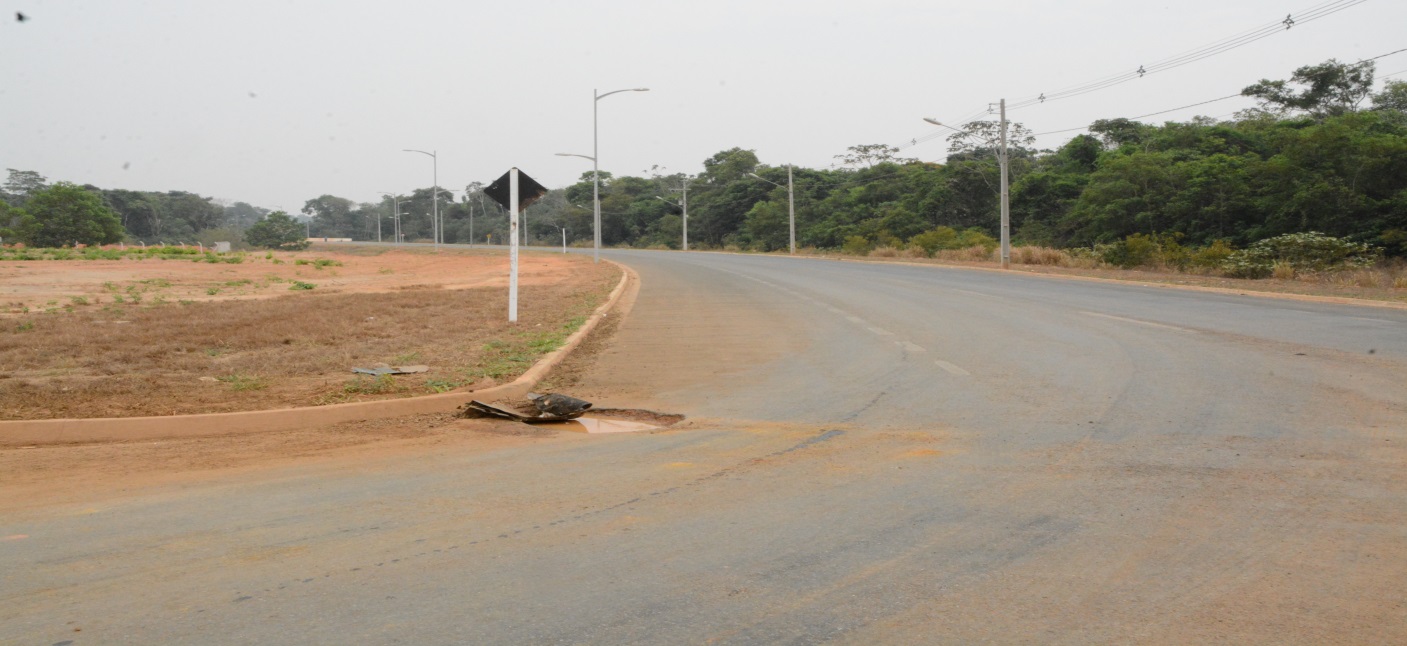 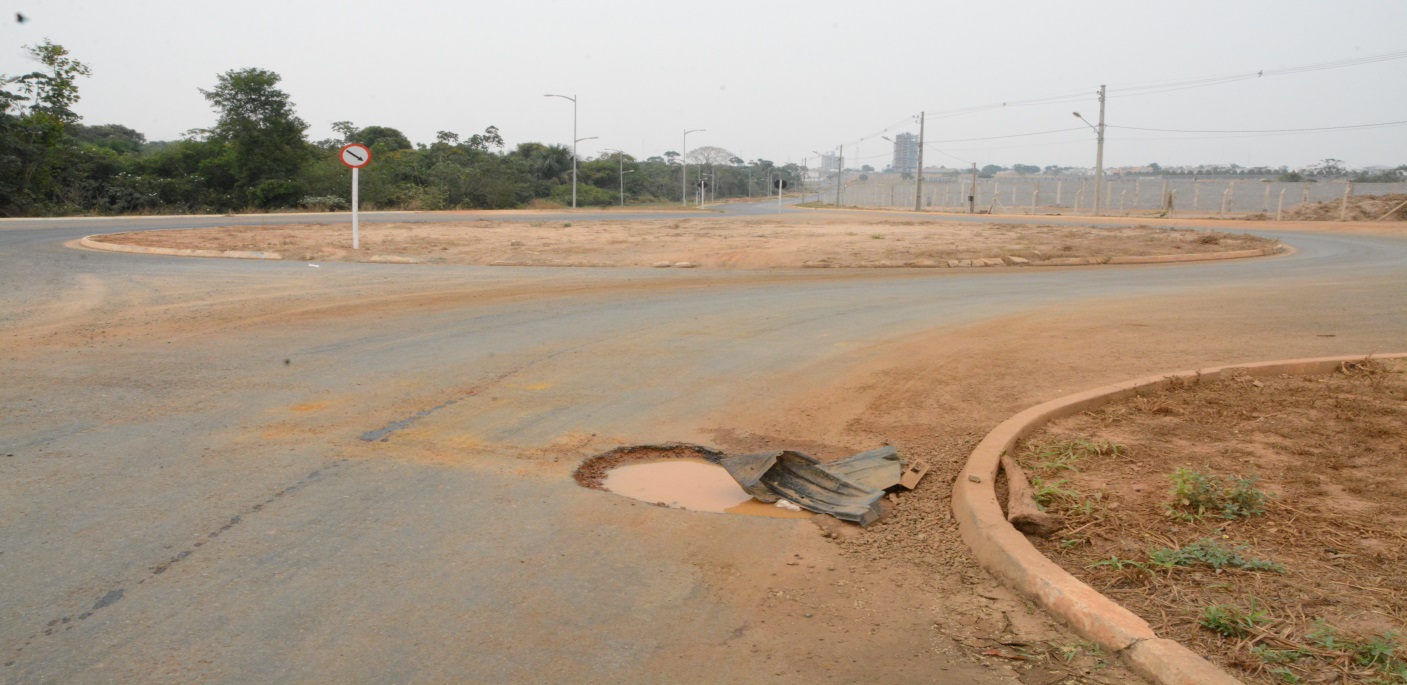 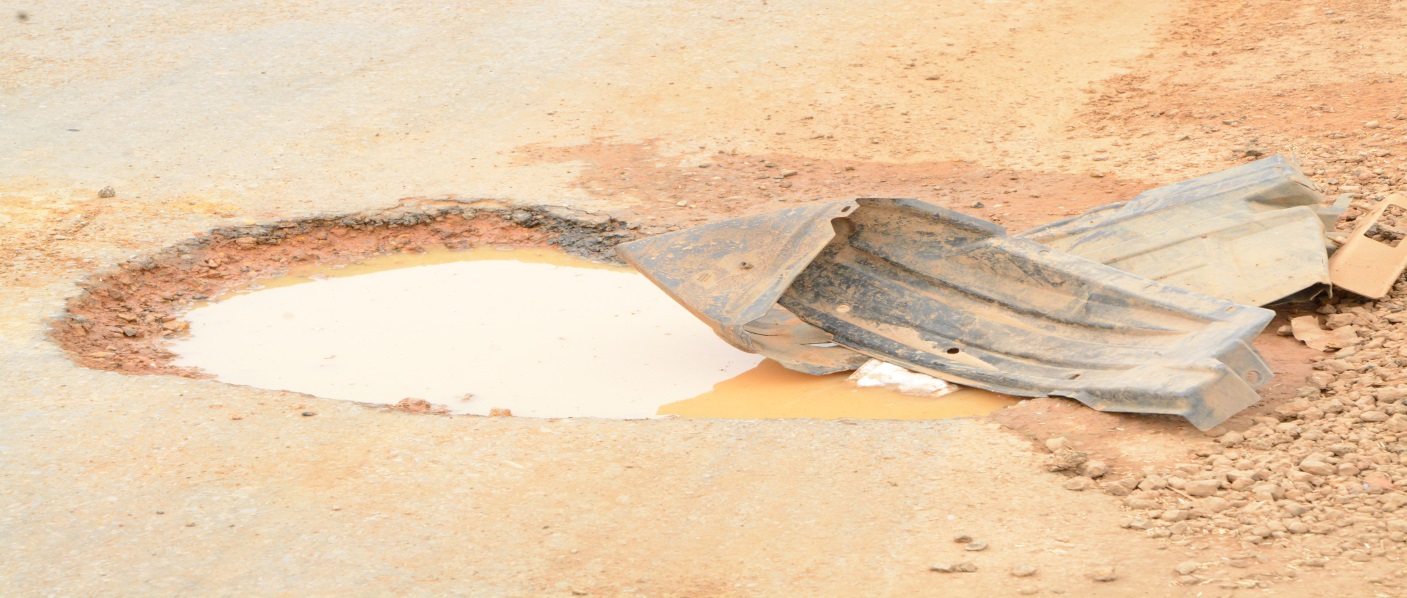     CLAUDIO OLIVEIRA          Vereador PRPROFESSORA MARISA        Vereadora PTBBRUNO DELGADO     Vereador PMB    MAURICIO GOMES         Vereador PSBPROFESSORA SILVANA        Vereadora PTB   FÁBIO GAVASSO      Vereador PSB